         Byzantine Empire  		   Name:Shade in the Byzantine Empire and label Constantinople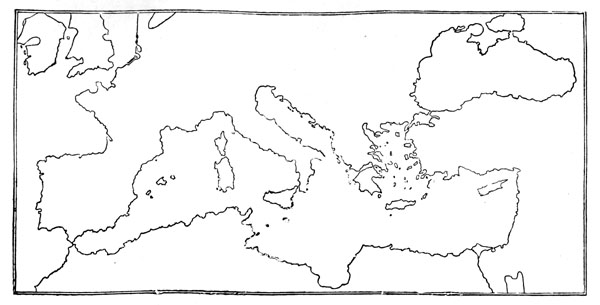 What are similarities between Romans and the Byzantine Empire?Who was Justinian I?What was the Justinian Code?Why is the Hagia Sophia famous?What is the Great Schism?What are some different beliefs between the Roman Catholic Church and the Eastern Orthodox Church? 